Фотоматериал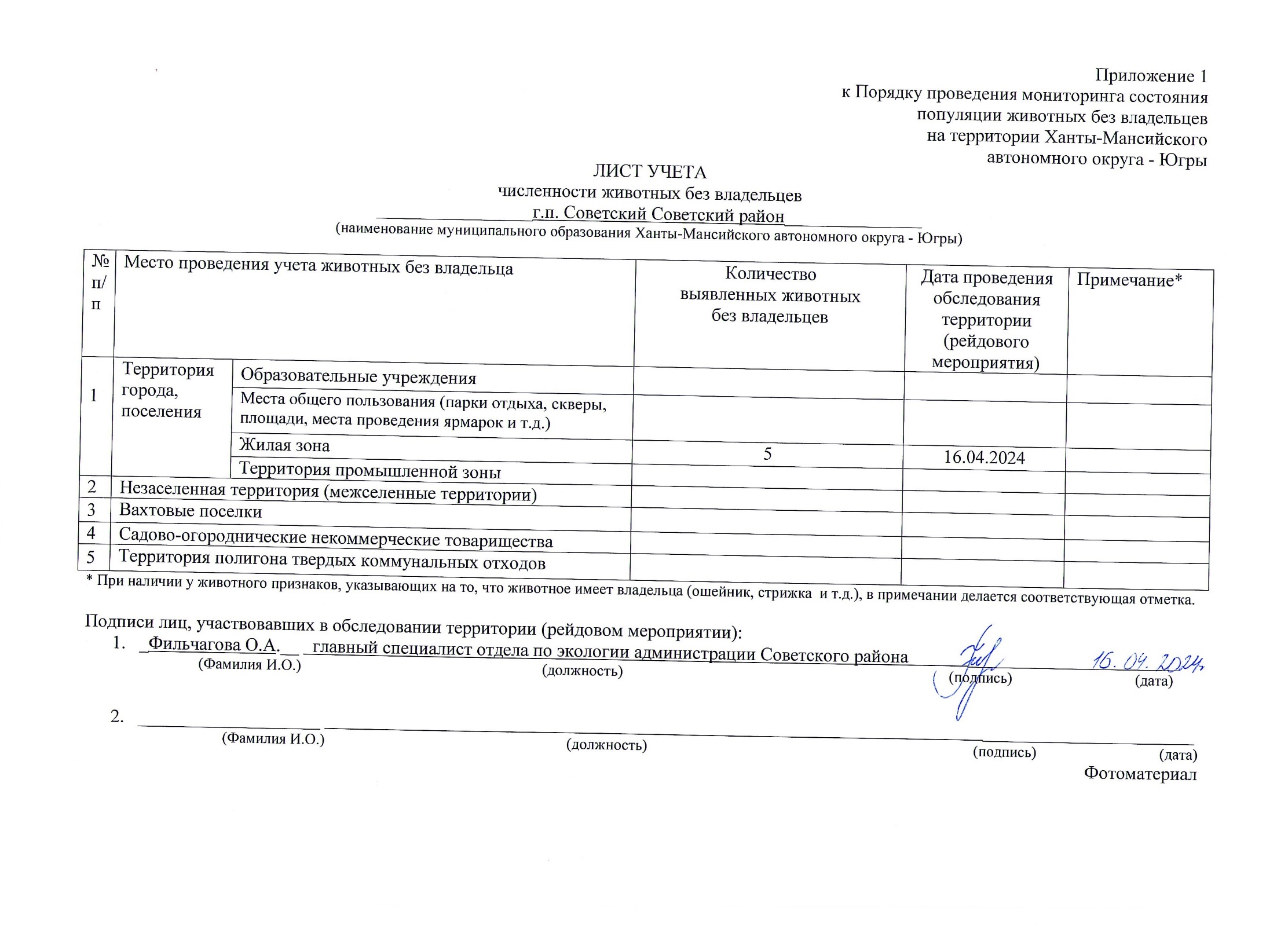 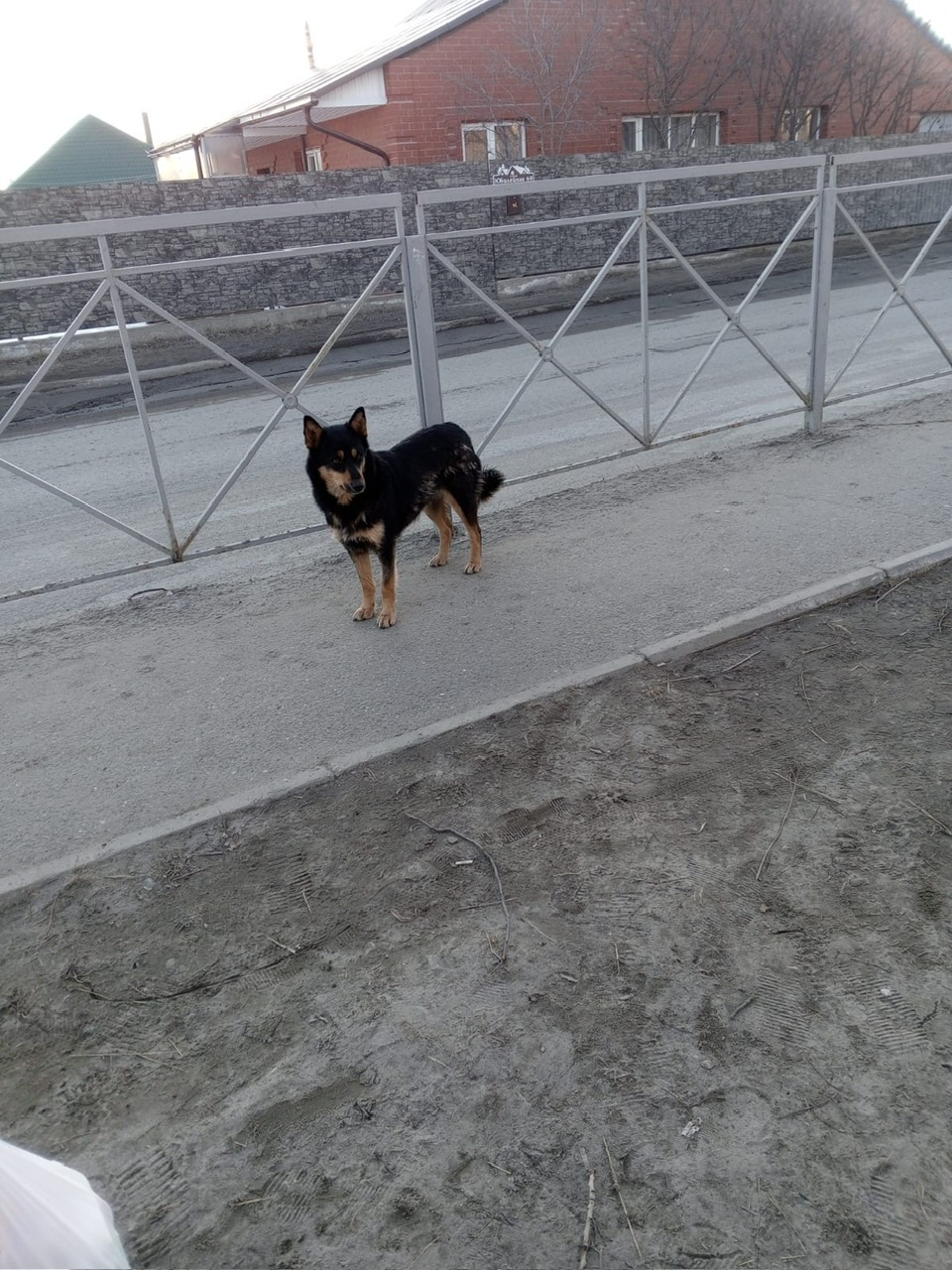 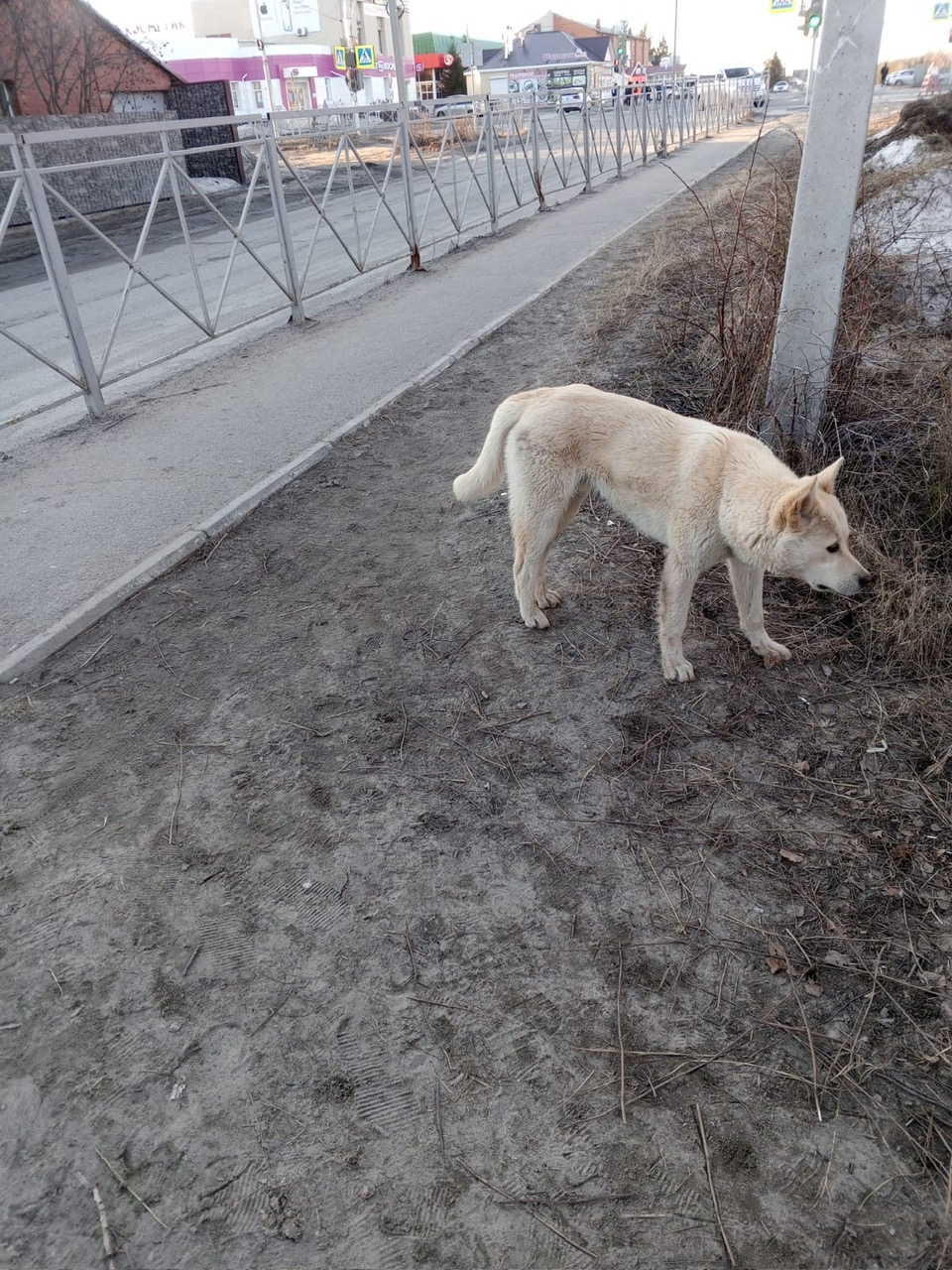 г.п. Советский  ул. Юбилейнаяг.п. Советский  ул. Юбилейная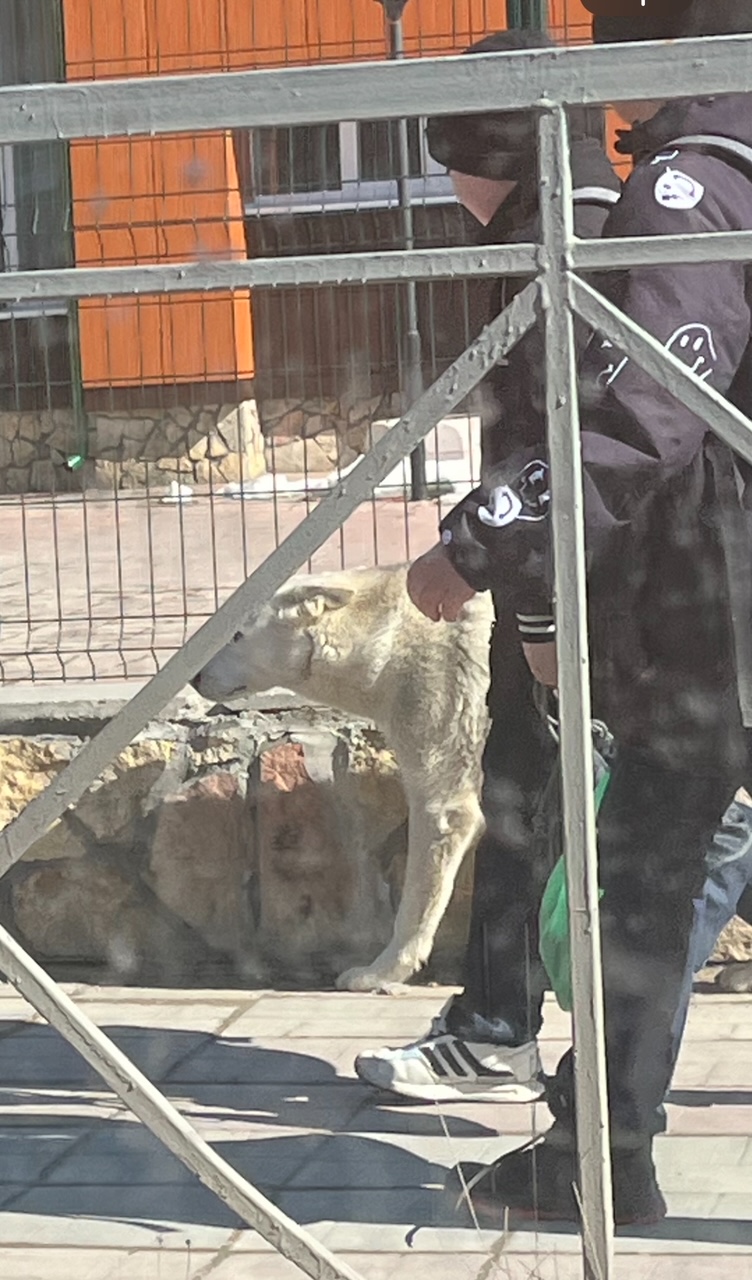 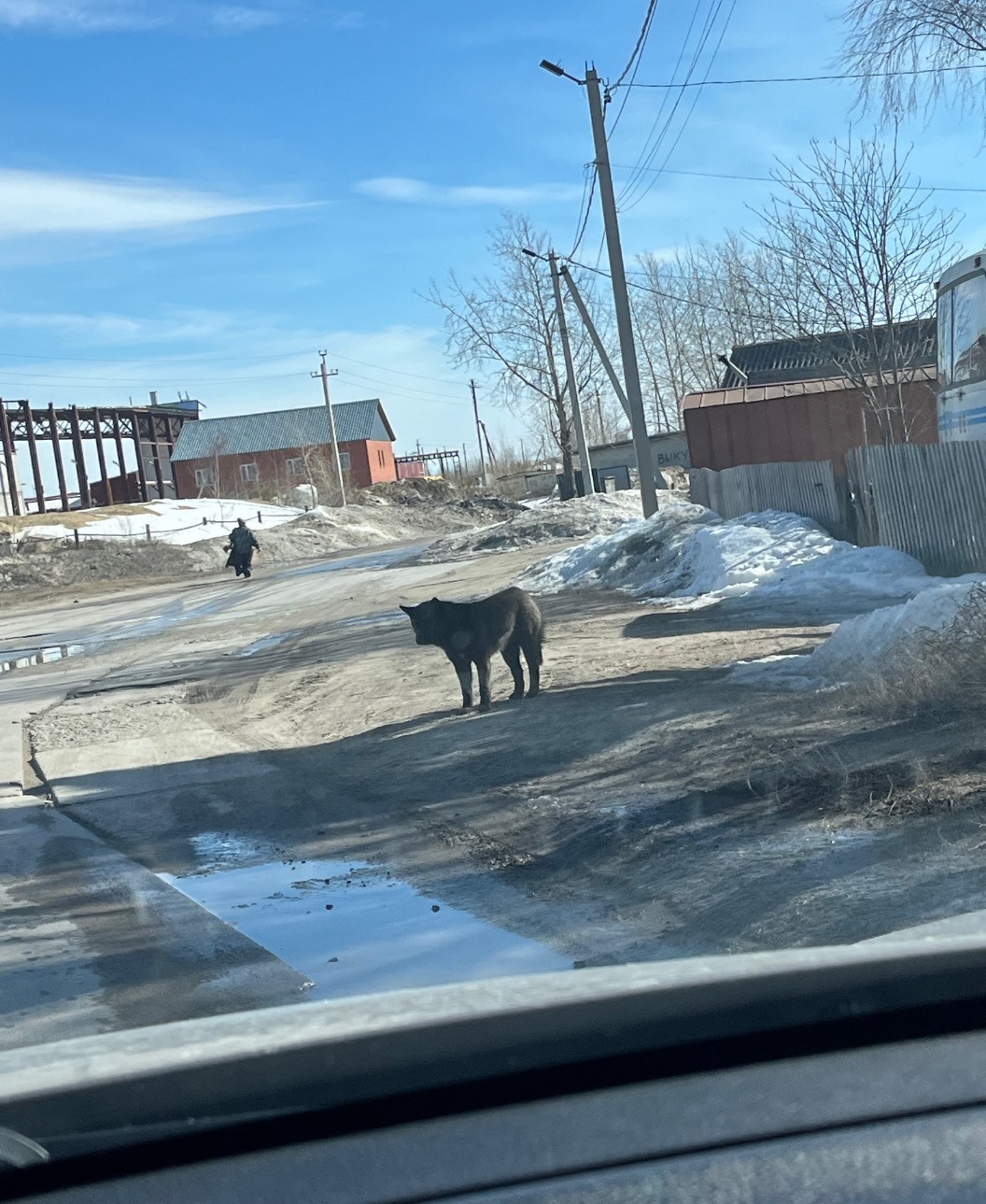 г. Советский, ул. Гастелло, д. 22Аг. Советский, ул. Восточная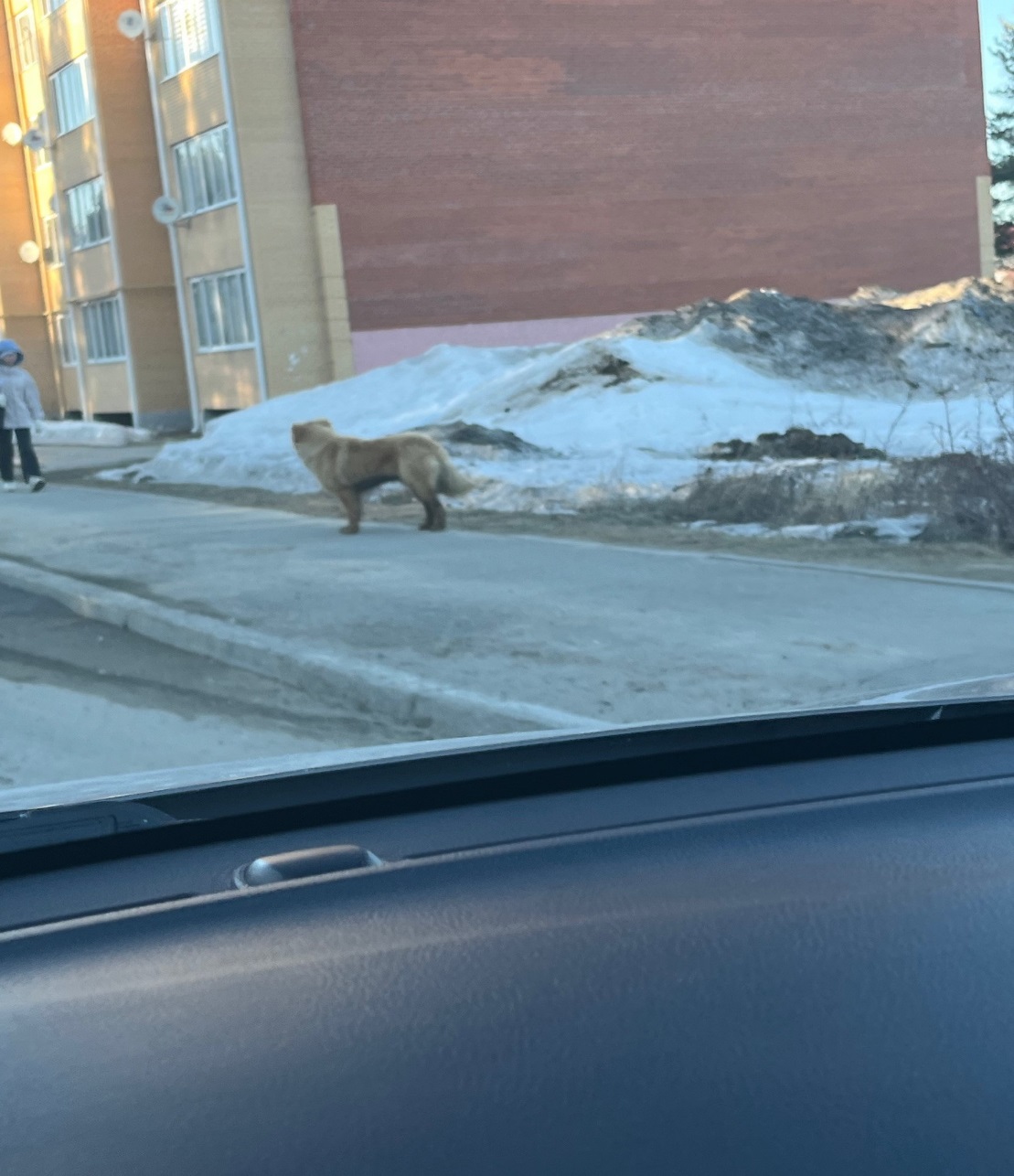 г. Советский, ул. Макаренко, д.38